AUTORIZZAZIONEI sottoscritti……………………………………………………………….....……………………………...……………………genitori dell’alunno/a……………………….................................classe ……….. sez ……… plesso S. PERTINI/DON MILANI.Autorizzano il/la proprio/a figlio/a……………….…………………….………………..a partecipare alla: Manifestazione finale del Progetto curricolare “Un viaggio con la palla a spicchi…l’avventura continua” e del Progetto curricolare “Basket & School Together” presso il  Palazzetto dello Sport Angioni- Caliendo,  via R. Viviani,71-  venerdì 19 maggio dalle ore 10:15 alle ore 13:00. Gli alunni saranno accompagnati dai docenti di classe e alla fine della Manifestazione saranno prelevati presso il Palazzetto dello Sport dai genitori o loro delegati. Dichiarano di essere al corrente del programma e di esonerare la scuola e i docenti da qualsiasi responsabilità che non sia riconducibile al dovere di vigilanza a questi ultimi ascritto.Maddaloni,……………………………………                                                                                   Firma dei Genitori----------------------------------------------------- …………………………………………………………………………….AUTORIZZAZIONEI sottoscritti……………………………………………………………….....……………………………...……………………genitori dell’alunno/a……………………….................................classe ……….. sez ……… plesso S. PERTINI/DON MILANI.Autorizzano il/la proprio/a figlio/a……………….…………………….………………..a partecipare alla: Manifestazione finale del Progetto curricolare “Un viaggio con la palla a spicchi…l’avventura continua” e del Progetto curricolare “Basket & School Together” presso il  Palazzetto dello Sport Angioni- Caliendo,  via R. Viviani,71-  venerdì 19 maggio dalle ore 10:15 alle ore 13:00. Gli alunni saranno accompagnati dai docenti di classe e alla fine della Manifestazione saranno prelevati presso il Palazzetto dello Sport dai genitori o loro delegati. Dichiarano di essere al corrente del programma e di esonerare la scuola e i docenti da qualsiasi responsabilità che non sia riconducibile al dovere di vigilanza a questi ultimi ascritto.Maddaloni,……………………………………                                                                 Firma dei Genitori-----------------------------------------------------                                                                                                                             ----------------------------------------------------I. C. S.ALDO MORO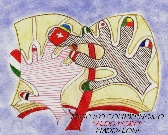 Ministero dell’Istruzione e del merito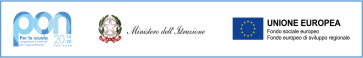 Unione Europea Fondi Strutturali 2014-2020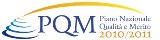 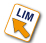 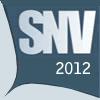 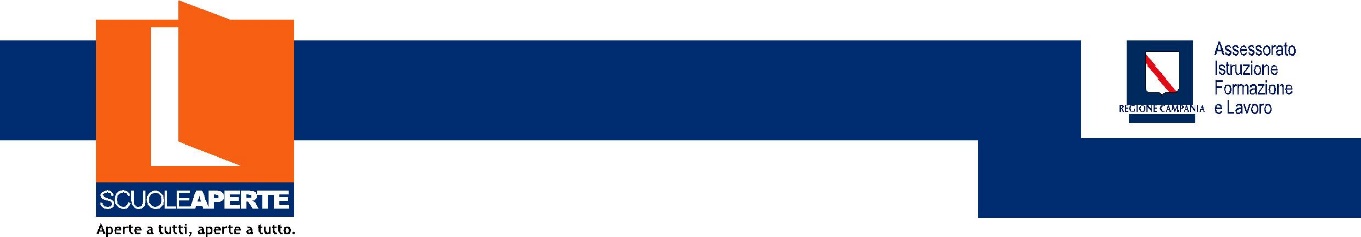 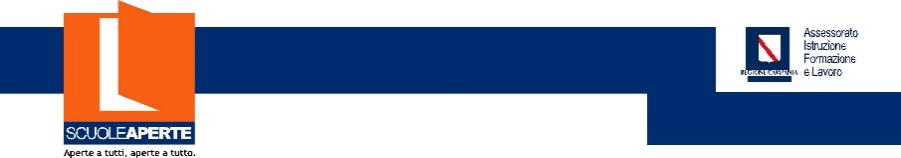 I. C. S.ALDO MOROMinistero dell’Istruzione e del meritoUnione Europea Fondi Strutturali 2014-2020